İNEGÖL-DUMLUPINAR ORTAOKULU  2014-’15  EĞİTİM ÖĞRETİM YILI  TÜRKÇE DERSİ  8/....SINIFI  2. DÖNEM  1. YAZILI  SORULARI:ADI SOYADI   : ...........................................PUANI :  ............                  No :..............BİR YER DÜŞÜNÜYORUM
Aşağıdaki  4soruyu yukarıdaki şiire göre yanıtlayınız.Şair, nasıl bir yer ve ev düşünüyor ? (10 puan)....................................................................................................................................................................................................................................................................................................................................................................................................................................................................Şairin düşündüğü evin bahçesinde neler var ? Burada çocuklar  neleryapabilirler ?(10 puan)..........................................................................................................................................................................................................................................................................................Şiirde yapılmış kişileştirmelere örnek veriniz. (10 puan)..........................................................................................................................................................................................................................................................................Şair, hayalini kurduğu bu evde neyi özlemektedir? (10 puan)..................................................................................................................................................................................................................
5. “Bir yer düşünüyorum, yemyeşil.”  Mutlu olun, yaşayın, 
Ana, baba , evlat, torun.” dizelerini kurallı bir cümle yapınız.(10 puan).............................................................................................................................................................................................................................................................................................................................................. “Rüzgar esmez, konuşur.” 
“Uçurtmalar uçun, çamaşırlar kuruyun. “  Bu cümleler yapısına ve yüklemine göre ne tür cümledir yazınız. (10 puan)...................................................................................................................................................................................................................................................................................................................................................................................................................................................“ O, şiiri çok severdi. “  “ Çocuklar bahçede top oynadılar.” Bu cümlelerdeki fiillerin nesnesine göre çatısını belirtiniz. (10 puan).................................................................................................................................................................................................................................................................................................................................................... Yaşamak istediğiniz bir yer ve evi hayal edip yazınız. (25 puan)NOT: Yazının okunaklılığı ve kağıdın düzeni 5 puanla değerlendirilecektir. Başarılar...............................................................................................................................................................................................................................................................................................................................................................................................................................................................................................................................................................................................................................................................................................................................................................................................................................................................................................................................................................................................................................................................
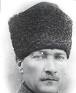 Bir yer düşünüyorum, yemyeşil, 
Bilmem, neresinde yurdun? 
Bir ev, günlük güneşlik, 
Çiçekler içinde memnun. 

Bahçe kapısına varmadan daha, 
Baygın kokusu ıhlamurun, 
Gölgesinde bir sıra, der gibi; Oturun! Haydi çocuklar haydi, 
Salıncakları kurun! 
Başka dallarsa, eğilmiş; 
 Yemişlerimizden buyurun! 

Rüzgar esmez, konuşur; 
Uçurtmalar uçun, çamaşırlar kuruyun. 
Mutlu olun, yaşayın, 
Ana, baba evlat, torun. 

                      Ziya Osman SABA